Útmutató a Highlights Minden applikáció telepítéséhez – iOS App StoreAppStore-ból letöltveCsatlakozzon Wifi hálózatra és indítsa el az eszközén található App Store alkalmazást.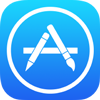 Írja be a keresőbe: Highlights All about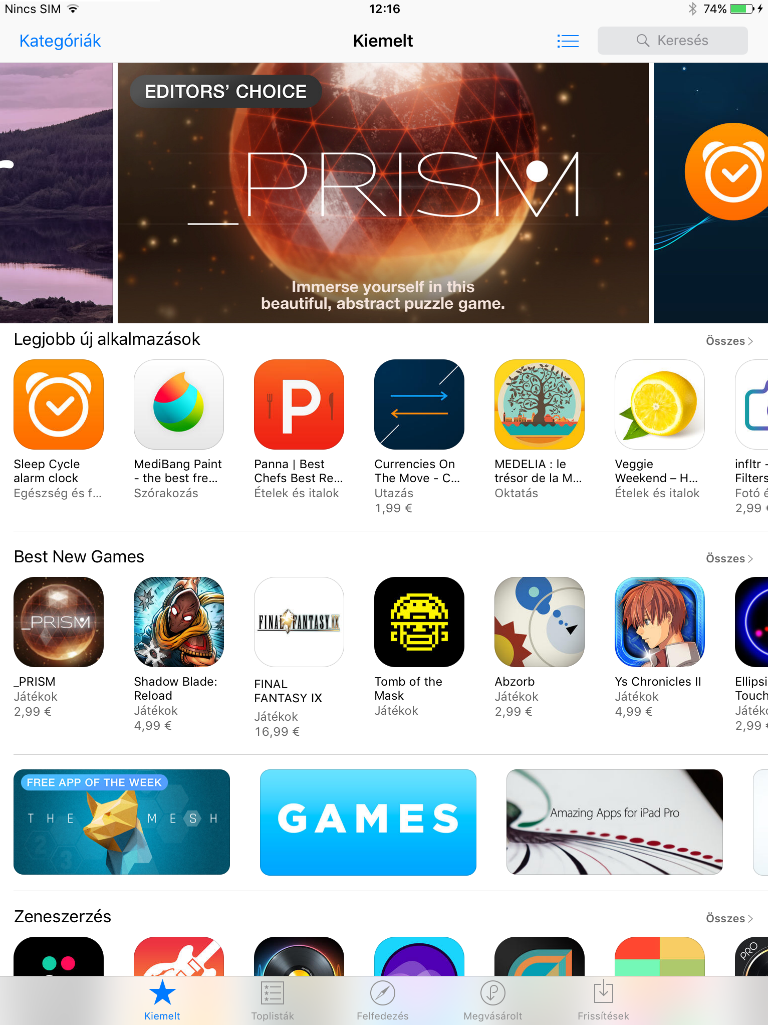 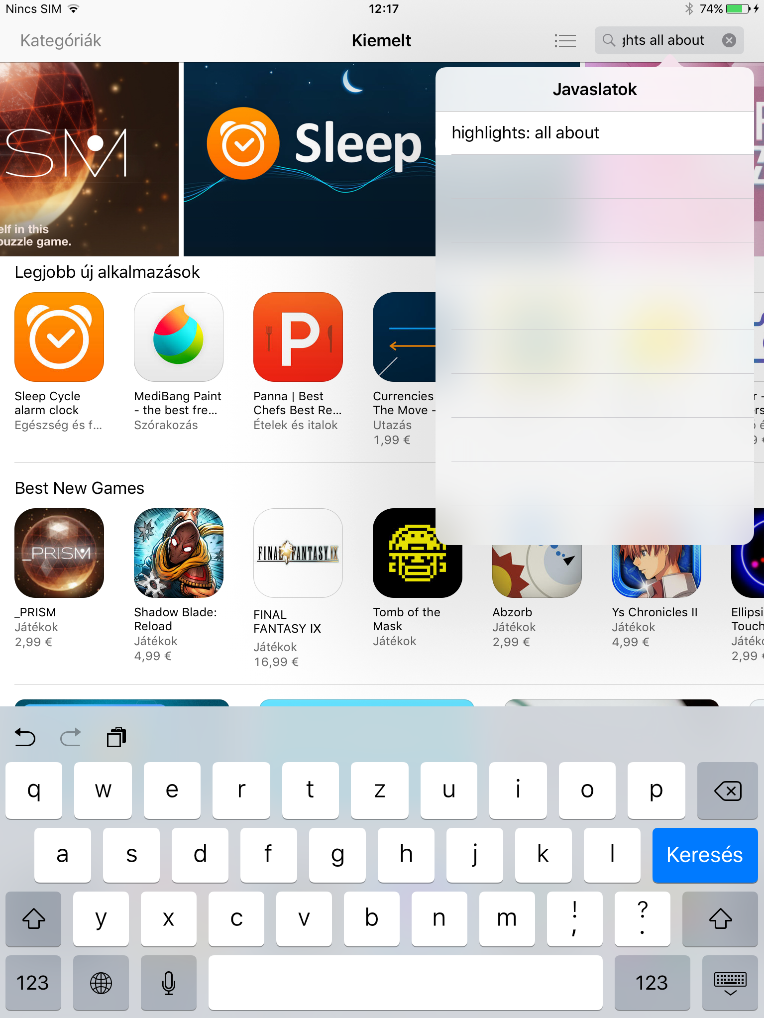 Kattintson rá, majd töltse le az alkalmazást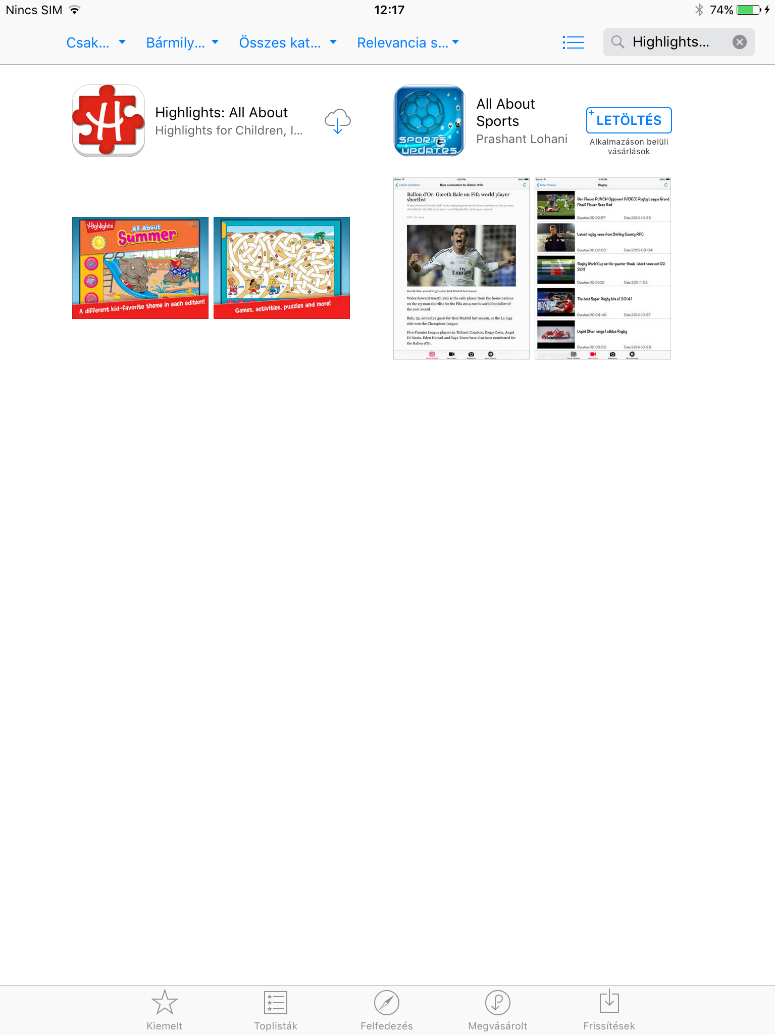 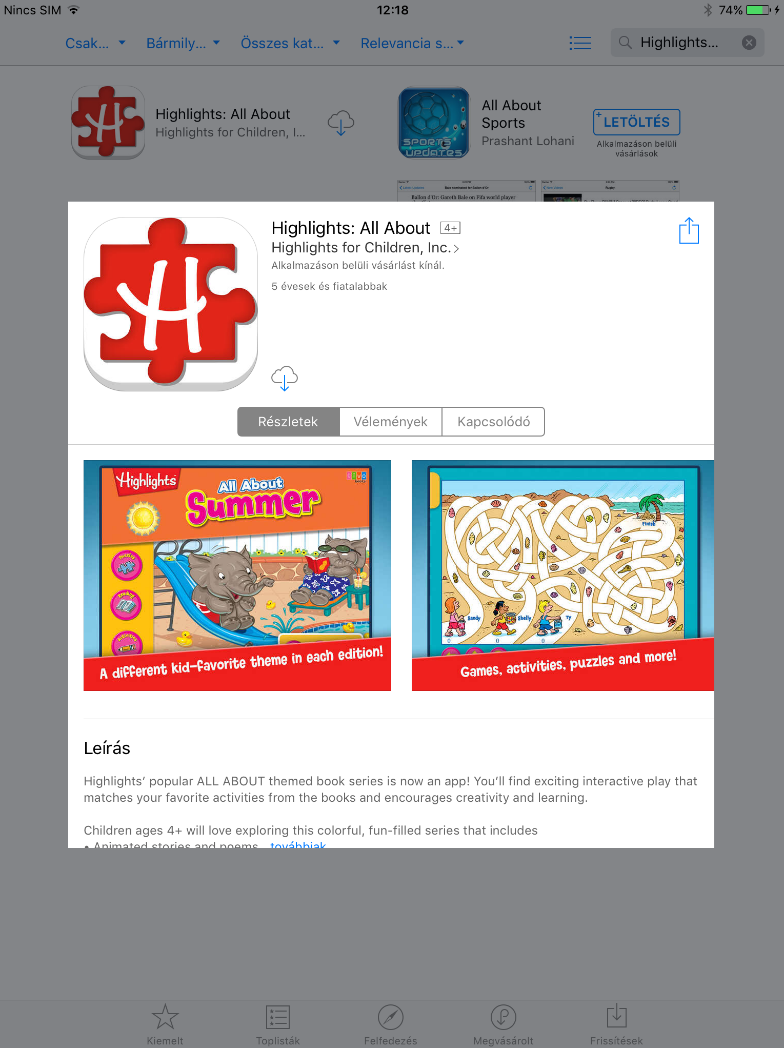 Várja meg, míg az applikáció letöltődik.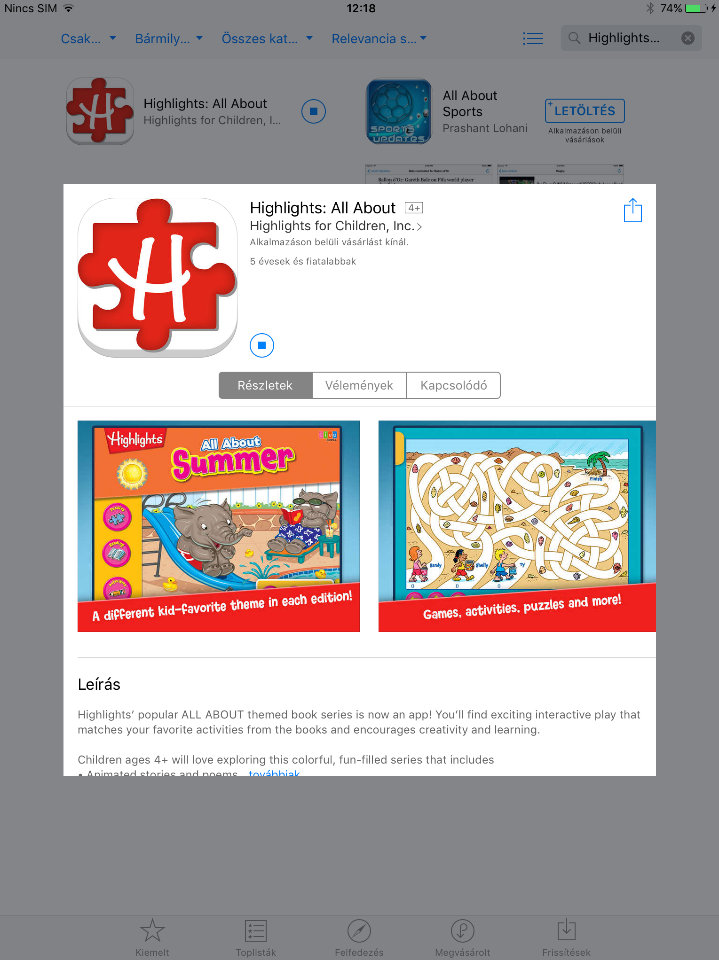 Miután letöltődött az alkalmazás, koppintson a Megnyitás gombra.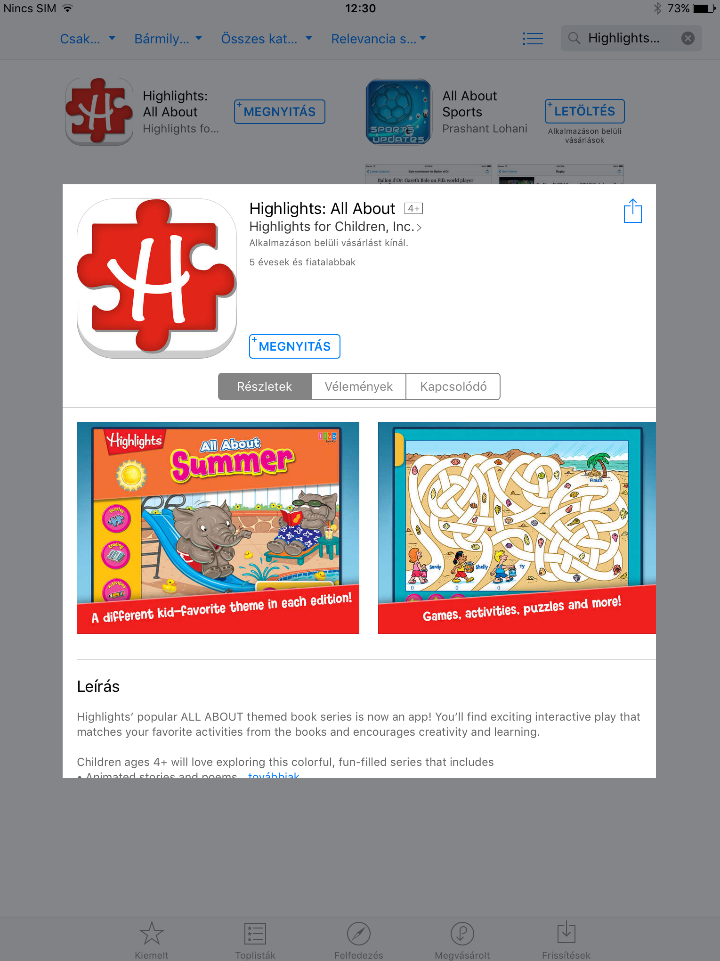 Elindult az alkalmazás. Koppintson egy tetszőleges füzet képére (Vásárlás).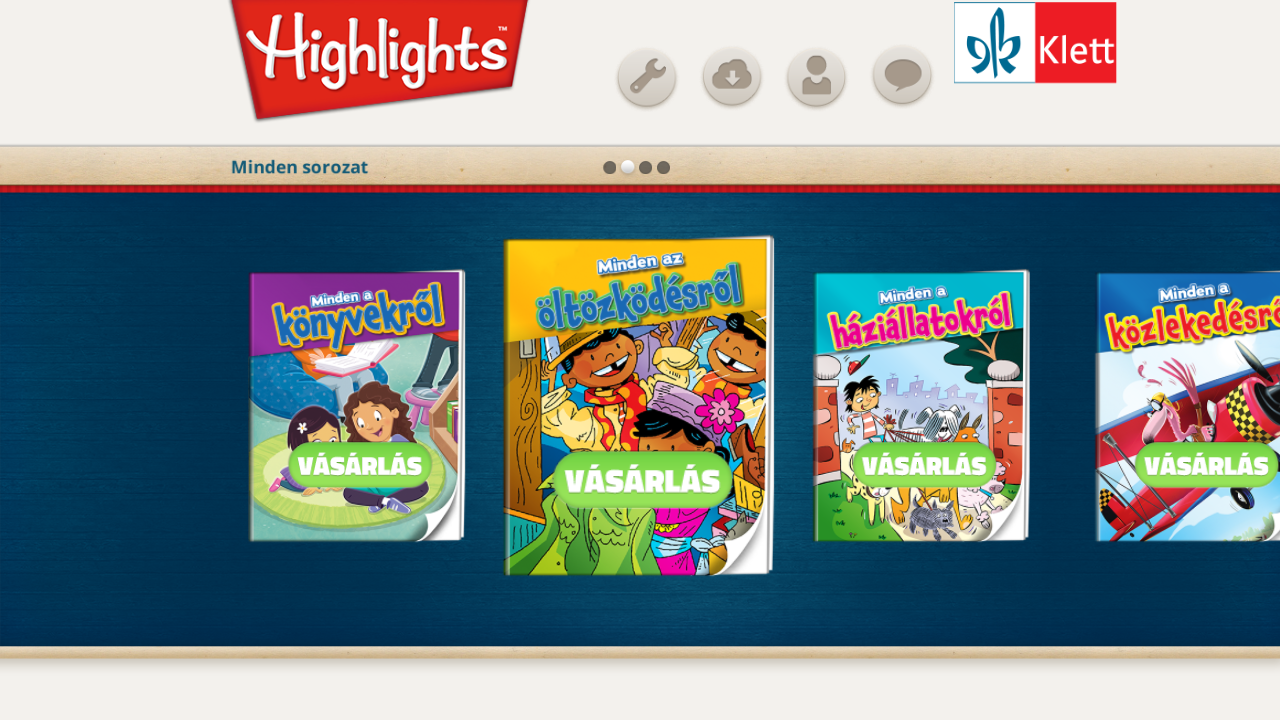 A játék megkezdéséhez kaparja le a füzetek borítóján levő matricát. Koppintson az Érvényesítés gombra.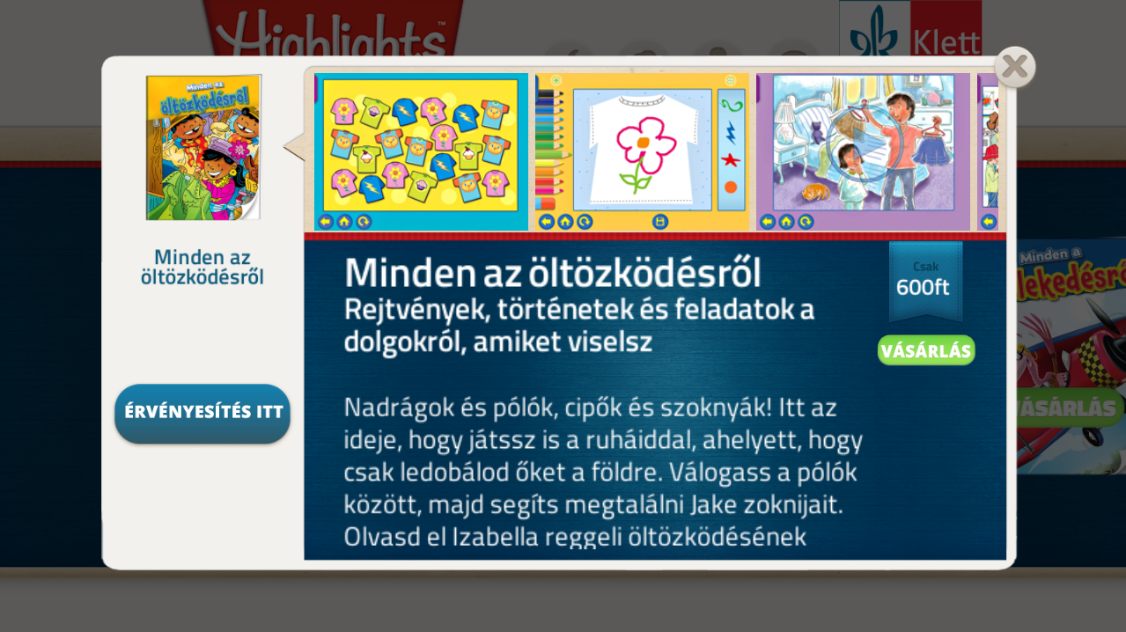 Írja be a megfelelő kódot. Pl. KONMA03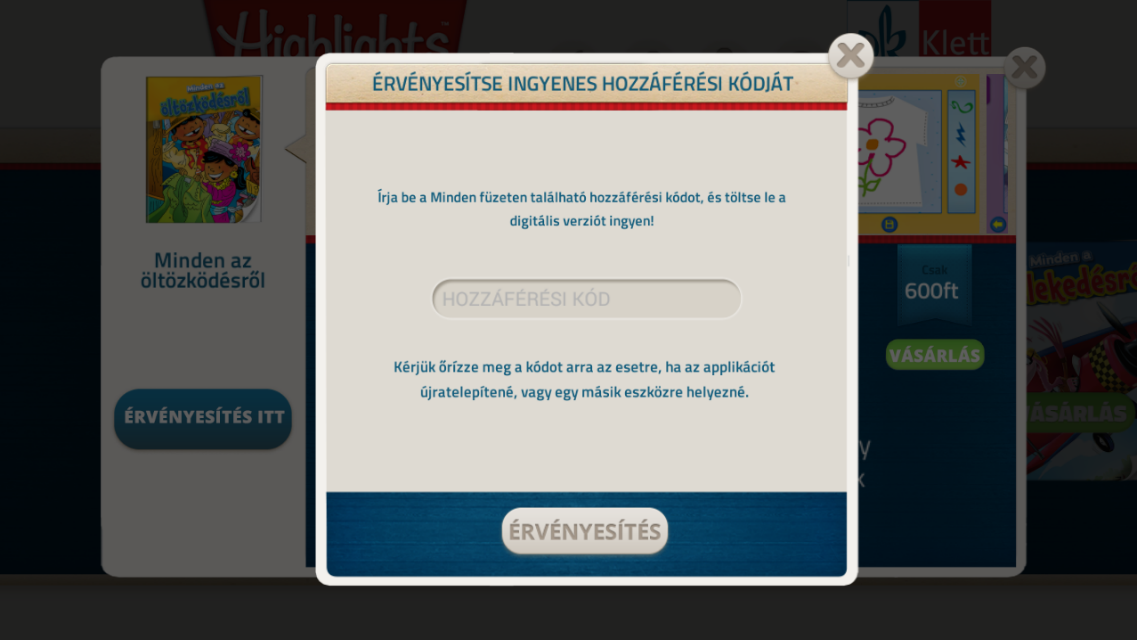 Várja meg, míg az alkalmazás letölti az adott füzetet.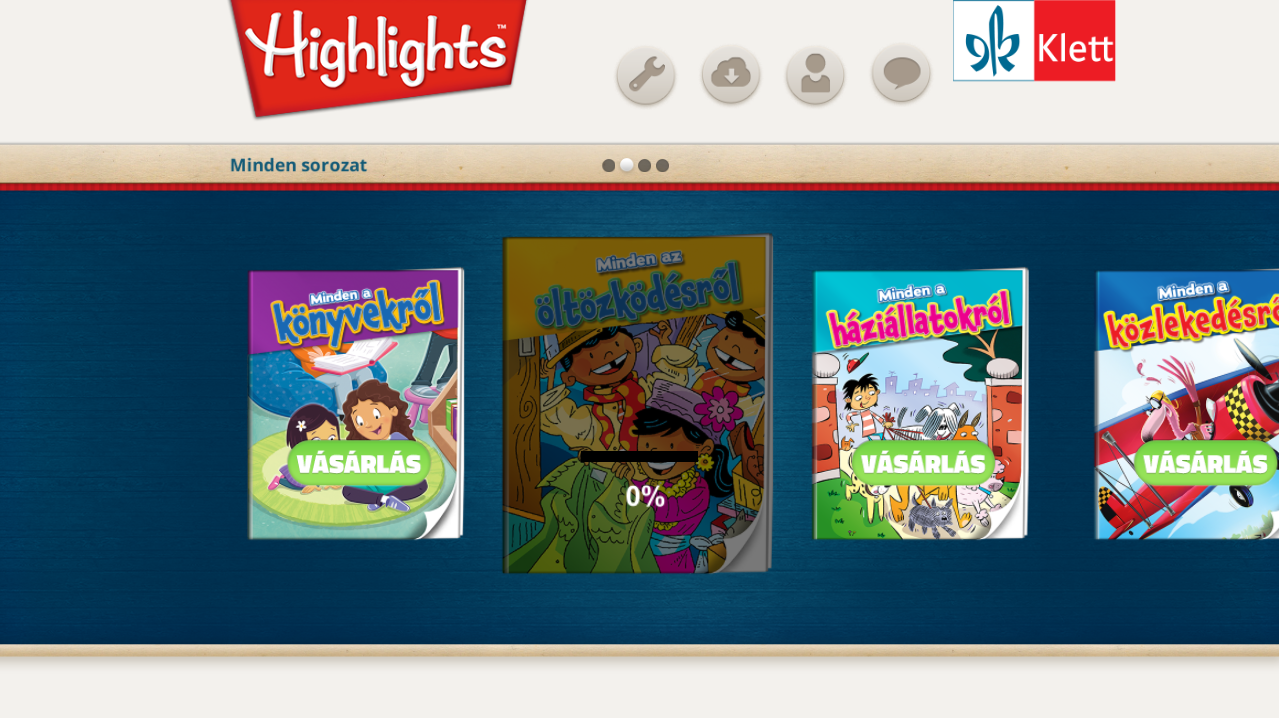 Indulhat a játék, koppintson a Játék gombra.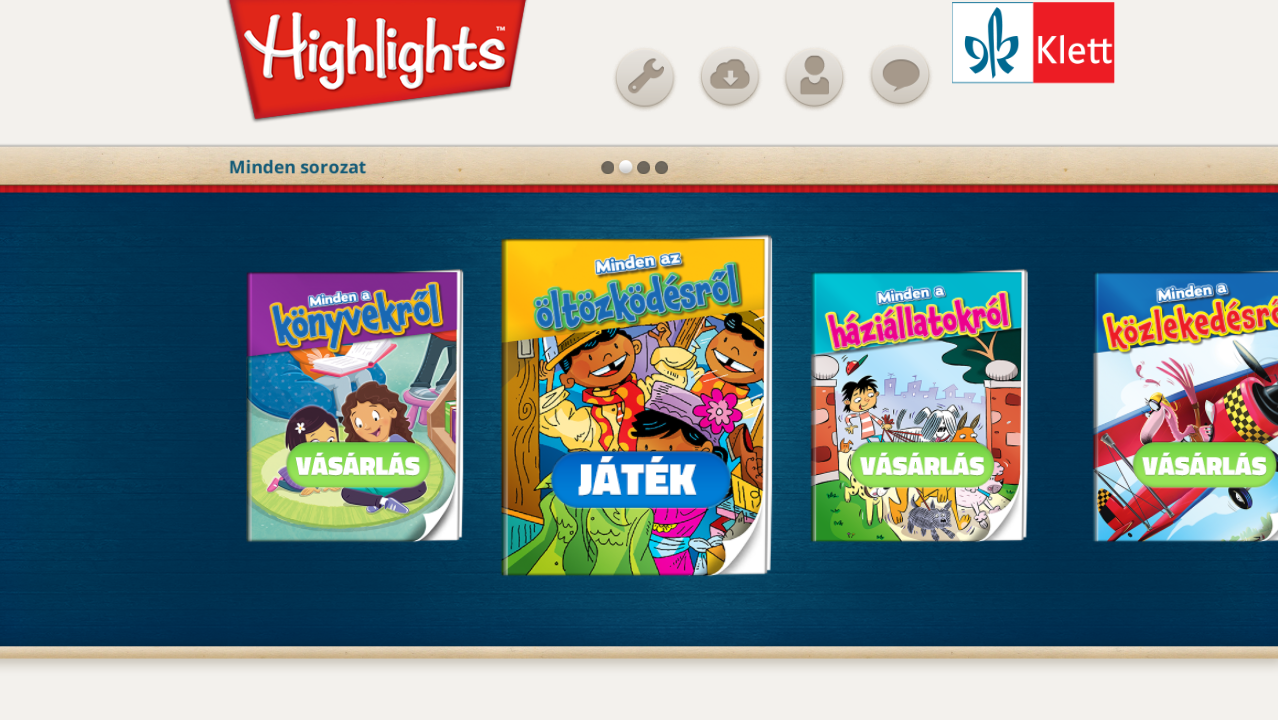 Jó szórakozást kívánunk!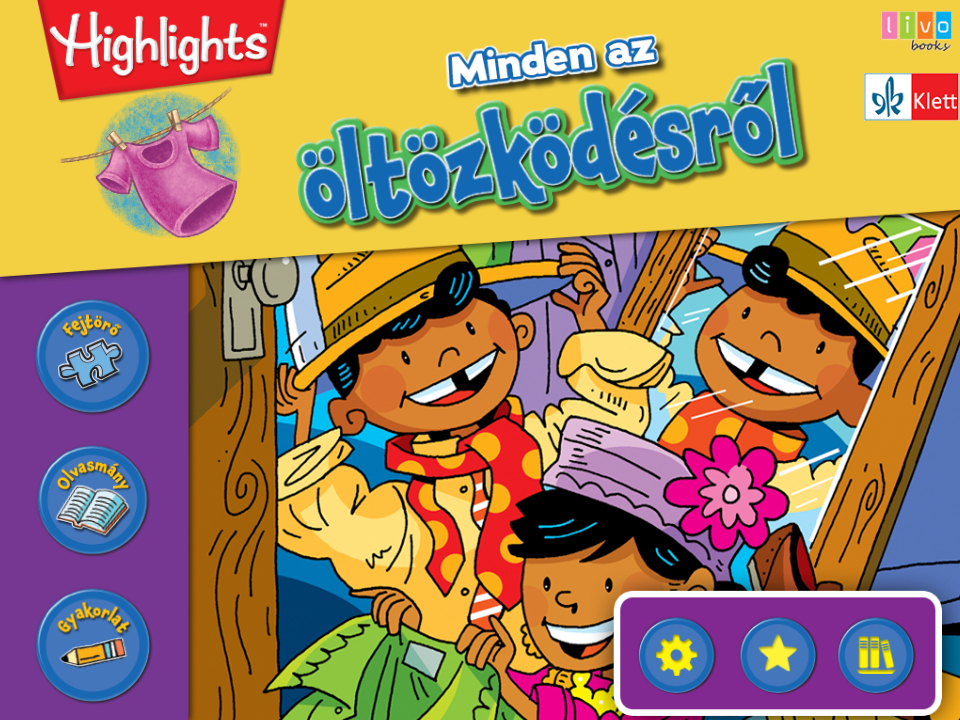 